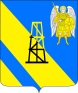 АДМИНИСТРАЦИЯ КИЕВСКОГО СЕЛЬСКОГО ПОСЕЛЕНИЯКРЫМСКОГО РАЙОНАПОСТАНОВЛЕНИЕот 28.12.2022г.										 № 380село КиевскоеО внесении изменений в постановление администрации Киевского сельского поселения Крымского района от 8 июня 2021 года № 153 «Об утверждении Положения о порядке взаимодействия администрации Киевского сельского поселения Крымского района и подведомственных муниципальных учреждений с организаторами добровольческой (волонтерской) деятельности, добровольческими (волонтерскими) организациями»В соответствии  с законом Краснодарского края от 30  апреля 2002 года № 473-КЗ «О благотворительной деятельности и добровольчестве (волонтерстве) в Краснодарском крае», рекомендациями Крымской межрайонной прокуратуры,  п о с т а н о в л я ю:1. Внести изменения в постановление администрации Киевского сельского поселения Крымского района от 8 июня 2021 года № 153 «Об утверждении Положения о порядке взаимодействия администрации Киевского сельского поселения Крымского района и подведомственных муниципальных учреждений с организаторами добровольческой (волонтерской) деятельности, добровольческими (волонтерскими) организациями» дополнив  подпункт 1.4 приложения к постановлению следующими абзацами:«1.4.5. участия в ликвидации чрезвычайных ситуаций и их последствий, профилактике и тушении пожаров, проведении аварийно-спасательных работ, а также оказания помощи пострадавшим в результате стихийных бедствий, экологических, промышленных или иных катастроф, социальных, национальных, религиозных конфликтов, жертвам репрессий, беженцам и вынужденным переселенцам;1.4.6.участия граждан в поиске лиц, пропавших без вести.».2. Главному специалисту администрации  Киевского сельского поселения Крымского района З.А.Гавриловой настоящее постановление обнародовать путём размещения на информационных стендах, расположенных на территории сельского поселения, а также разместить на официальном сайте администрации Киевского сельского поселения Крымского района в информационно-телекоммуникационной сети Интернет.3. Постановление вступает в силу после официального обнародования.Глава Киевского сельского поселения Крымского района			Б.С.Шатун